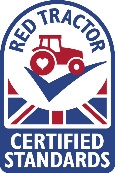 Home Mixing Record- TMR onlyRation 1:Ration 2:Ration Name/ livestock group it is forDates ration used (from and to)IngredientIngredientWeightIngredient Ingredient WeightTotal volume of each mixRation Name/ livestock group it is forDates ration used (from and to)IngredientIngredientQuantityIngredient Ingredient QuantityTotal volume of each mix